Carnet de Route Dieppe par le chemin des écoliers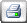 KMhh:mm:ss++KM++:++:++(1) Rue Fernand Sastre
Prendre la direction sud-est sur Rue Fernand Sastre0,0300:00:050,0300:00:052.Au rond-point, prendre la 1re sortie sur Rue Michel Schillé0,3000:00:370,3300:00:423.Au rond-point, prendre la 4e sortie sur Rue de Clermont0,3000:00:440,6200:01:264.Prendre à droite sur Rue du Moulin de Bracheux0,6000:01:101,2200:02:365.Au rond-point, continuer tout droit sur Avenue Blaise Pascal0,9600:01:432,1800:04:196.Au Giratoire Blaise Pascal, prendre la 3e sortie Rue Pierre et Marie Curie en direction de A16/Amiens/Paris/Cergy-Pontoise/Allonne0,7400:01:082,9200:05:277.Au rond-point, prendre la 2e sortie et continuer sur Rue Pierre et Marie Curie0,1900:01:033,1000:06:308.Prendre à gauche sur Avenue Rhin Danube/D1001.0,6600:01:133,7600:07:439.Au rond-point, prendre la 1re sortie sur Rue Pierre Debourge/D9272,1800:02:355,9400:10:1810.Au rond-point, prendre la 2e sortie sur Route de Méru/D927.6,1900:05:3012,1200:15:4811.Au rond-point, prendre la 2e sortie et continuer sur D9272,0700:01:5314,1900:17:4112.Prendre à droite sur D1141,7400:01:4415,9300:19:25(2) D114
Prendre la direction nord-ouest sur Rue du Général Despeaux/D114 vers Chemin des Longues Mines.1,8100:01:5417,7400:21:1914.Prendre à gauche sur Gr Grande Rue/D350,0100:00:0217,7500:21:2115.Prendre à droite sur Rue de Bretagne0,4400:01:0818,1900:22:2916.Continuer sur Rue aux Moines1,5300:01:4019,7100:24:0917.Tourner légèrement à gauche0,5500:00:3520,2600:24:4418.Tourner à droite au 1er croisement et continuer sur Gr Grande Rue0,9300:01:4221,1900:26:26(3) 1 Gr Grande Rue
Prendre la direction sud vers Rue de Beaumont les Nonains0,6600:01:0121,8500:27:2720.Continuer sur Rue de Beaumont les Nonains0,9400:01:1422,7800:28:4121.Continuer sur Chantoiseau1,0100:01:2023,8000:30:0122.Prendre à droite sur Jouy la Grange0,4400:00:5624,2400:30:57(4) 17 Jouy la Grange
Prendre la direction nord-ouest sur Jouy la Grange vers Rue d'Auneuil/D1290,3500:00:4024,5900:31:3724.Prendre à droite sur Rue d'Auneuil/D1290,1100:00:3524,6900:32:1225.Prendre à gauche sur Rue de la Houssoye/D129.10,3800:11:3235,0700:43:44(5) 15-16 D129
Prendre la direction nord-ouest sur Rue de Méru/D129 vers Rue de Gisors/D22.3,7100:04:0138,7800:47:4527.Prendre à gauche sur Rue des Routis0,4300:00:4339,2100:48:2828.Tourner à droite pour rester sur Rue des Routis1,4500:01:3440,6600:50:0229.Prendre légèrement à droite à Le Tronquet0,7600:00:4441,4200:50:4630.Tourner à droite au 1er croisement et continuer sur Route du Fil1,2800:02:1342,7000:52:5931.Tourner à droite pour rester sur Route du Fil0,0400:00:1542,7400:53:14(6) 14 Route du Fil
Prendre la direction nord sur Route du Fil vers Rue Principale/D1020,8800:01:1343,6200:54:2733.Prendre à droite sur Rue Principale/D1020,2300:00:2543,8500:54:5234.Prendre à gauche sur Route du Mont Marlet1,6800:02:2645,5300:57:1835.Continuer sur Route de Puiseux0,9800:01:0846,5100:58:2636.Tourner à droite0,4800:01:1046,9900:59:3637.Tourner à gauche vers Rue du Mont de Fly0,4400:01:0247,4301:00:3838.Prendre à gauche sur Rue du Mont de Fly0,8800:01:3148,3101:02:09(7) Rue du Mont de Fly
Prendre la direction sud-ouest sur Rue du Mont de Fly vers Rue de Montel/D1040,8600:01:1449,1701:03:2340.Prendre à gauche sur Rue de Montel/D1040,8100:02:1649,9801:05:3941.Continuer sur D10,8600:01:4250,8401:07:2142.Prendre à gauche sur Rue de Corval/D19.3,4100:04:3754,2501:11:5843.Continuer sur Rue de la Mare/D6590,5700:01:0254,8201:13:00(8) Rue de la Mare
Prendre la direction sud-ouest sur Rue de la Mare/D659.1,5300:02:1656,3501:15:1645.Prendre à gauche sur Le Bourg/D6590,2100:00:5156,5701:16:0746.Prendre complètement à droite sur Viseneuil/D14.2,5100:03:4059,0801:19:4747.Prendre à gauche sur Route des Andelys/D316.1,2700:02:0660,3501:21:5348.Prendre à droite sur D141,9300:02:2462,2801:24:17(9) D14
Prendre la direction ouest sur D14 vers Chemin du Parc2,9400:03:0565,2201:27:2250.Rejoindre La Garenne de Fleury/Route de Bosquentin/D13.0,3900:00:3465,6001:27:5651.Prendre légèrement à gauche sur Place de l'Église/D140,0300:00:1265,6301:28:0852.Prendre à gauche sur D146,2000:06:3971,8301:34:4753.Rejoindre Boulevard du Général de Gaulle/D60,4100:00:3872,2401:35:2554.Prendre à droite sur Rue de la Libération/D2 (panneaux vers Fleury s/ A/Gournay/Forges les Eaux)0,2000:00:2472,4401:35:4955.Prendre à droite sur Rue de la Rigole/D321.1,7300:01:5574,1701:37:44(10) D321
Prendre la direction nord sur D321 vers Rue de la Mare Rousset1,7200:01:4375,8801:39:2757.Prendre légèrement à gauche sur Route de la Haye/D2.2,9200:03:4478,8001:43:1158.Continuer sur D62A2,3800:03:2681,1801:46:37(11) D62A
Prendre la direction nord-ouest sur D62A vers D620,4000:00:2981,5801:47:0660.Rejoindre Val de Lys/D62.3,9100:04:4285,4901:51:4861.Au rond-point, prendre la 1re sortie sur D2382,7700:03:2788,2601:55:1562.Prendre à droite sur Rue du Bas/D2380,4000:00:5488,6501:56:09(12) 768-815 Rue du Bas
Prendre la direction nord-est sur Rue du Bas/D2380,1000:00:1088,7501:56:1964.Prendre à gauche sur D2380,6600:01:2889,4101:57:4765.Continuer tout droit sur D381,2900:01:2390,7001:59:1066.Prendre à droite sur D134,1200:03:2894,8302:02:38(13) E3_49.5388906,1.4769896
Prendre la direction sud-ouest sur Le Four à Chaux/D41 vers Val de Miseré.11,9900:11:57106,8202:14:35(14) E4_D41
Prendre la direction nord-ouest sur Place du Général de Gaulle/D41 vers Rue des Halles.0,9600:01:27107,7802:16:0269.Au rond-point, prendre la 2e sortie sur Route de la Gare/D41.7,1300:06:24114,9102:22:2670.Rejoindre D380,1000:00:13115,0102:22:3971.Prendre à droite sur D9280,1200:00:13115,1302:22:5272.Prendre à gauche sur D383,3700:03:37118,5002:26:2973.Prendre à gauche sur Rue Félix Faure/D929.0,1400:00:29118,6402:26:5874.Prendre à droite sur Place Maintenon0,0700:00:18118,7002:27:16(15) E5_Saint-Sa?ns, France
Prendre la direction nord-est sur Place Maintenon vers Rue Notre Dame de Boulogne0,0300:00:04118,7302:27:2076.Continuer sur Rue du 31 Août 19440,0600:00:14118,7902:27:3477.Prendre à gauche sur Rue Aristide Briand0,1600:00:30118,9402:28:0478.Prendre à droite sur Rue d'Haussez/D12.10,3800:10:51129,3202:38:55(16) D12
Prendre la direction nord-est sur D12 vers Leglise1,9800:01:49131,3002:40:4480.Prendre à gauche sur D2120,6200:00:59131,9202:41:4381.Prendre à droite sur Lépine/D298.2,1900:02:49134,1102:44:32(17) Les Bosquets
Prendre la direction nord-ouest sur Les Bosquets/D2980,3100:00:20134,4302:44:5283.Continuer tout droit sur D2980,0300:00:04134,4602:44:5684.Prendre légèrement à gauche sur D771,9600:02:01136,4202:46:57(18) D77
Prendre la direction ouest sur D77 vers La Laie Madame1,6400:01:42138,0602:48:3986.Prendre légèrement à droite sur Rue des Antipodes/D77A0,6300:01:03138,6802:49:4287.Prendre à droite sur Route nationale/D915.0,1400:00:19138,8202:50:01(19) 265-371 Route Nationale
Prendre la direction nord-ouest sur Route nationale/D915 vers Place de l'Hôtel de ville.0,6100:00:57139,4302:50:5889.Prendre à droite sur Rue des Hotelets/D1B.3,9900:04:10143,4202:55:0890.Prendre à gauche sur D980,3000:00:55143,7202:56:03(20) D98
Prendre la direction ouest sur D98 vers Rue des Deux Vallées0,8900:00:55144,6102:56:5892.Continuer tout droit sur Rue de Pimont/D107.3,4600:04:40148,0703:01:3893.Continuer sur Hameau d'Étables/D980,1400:00:12148,2103:01:5094.Prendre à gauche sur Hameau d'Étables/D107.1,0300:01:11149,2303:03:0195.Prendre à droite sur Route de Dieppe/D1491,2200:01:18150,4503:04:19(21) Route de Dieppe
Prendre la direction nord-ouest sur Route de Dieppe/D149 vers Ferme de Biville.2,0500:01:41152,5003:06:0097.Continuer sur Rue Jean Baptiste Viguerard/D154.3,0200:03:37155,5103:09:3798.Au rond-point, prendre la 3e sortie sur Rue des Halles/D23.0,1900:00:30155,7003:10:0799.Prendre à gauche sur Pl. Pierre Desceliers0,0900:00:31155,7903:10:38100.Tourner à droite.0,2200:00:33156,0103:11:11(22) Chateau d'Arques
Prendre la direction nord vers Rue du Bel.0,2200:00:30156,2303:11:41102.Prendre à gauche sur Pl. Pierre Desceliers0,0500:00:20156,2803:12:01103.Tourner légèrement à gauche pour rester sur Pl. Pierre Desceliers0,0400:00:08156,3203:12:09104.Prendre à droite sur Pl. Pierre Desceliers/D23.0,1600:00:42156,4803:12:51105.Au rond-point, prendre la 3e sortie sur Rue Albert Thoumyre/D154.1,0400:01:51157,5203:14:42(23) 48-62 D154
Prendre la direction nord-ouest sur Rue du 11 Novembre 1918/D1540,2400:00:23157,7603:15:05107.Au rond-point, prendre la 1re sortie sur D154E en direction de Dieppe/Martin-Église/Car-Ferries2,2100:02:42159,9603:17:47108.Au rond-point, prendre la 4e sortie et continuer sur D154E1,5100:01:52161,4803:19:39109.Au rond-point, prendre la 2e sortie sur Avenue Normandie Sussex1,0000:01:46162,4803:21:25110.Continuer sur Rue de Stalingrad0,0900:00:10162,5703:21:35111.Prendre légèrement à gauche sur Rue de l'Entrepôt0,1100:00:19162,6903:21:54112.Tourner à gauche au 1er croisement, au niveau de Quai du Tonkin0,1000:00:19162,7803:22:13113.Continuer tout droit sur Boulevard Berigny0,0800:00:11162,8603:22:24114.Continuer tout droit sur Quai Duquesne0,3500:00:50163,2103:23:14115.Au rond-point, prendre la 3e sortie sur Arc de la Poissonnerie0,0600:00:15163,2803:23:29116.Continuer sur Arc de la Bourse0,0300:00:07163,3103:23:36(24) Dieppe163,3103:23:36